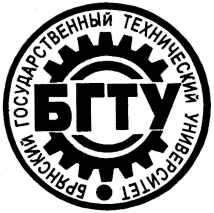 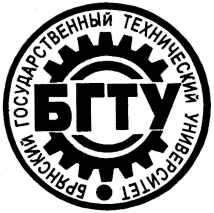                                              «Прогресс науки определяется трудами                                                    её ученых и ценностью их открытий»                                                                                   Л. ПастерК 70 – ЛЕТИЮСО ДНЯ РОЖДЕНИЯБиобиблиографический указатель трудовдоцента Е. Н. ФроловаБРЯНСКБГТУ2020ББК 91Биобиблиографический указатель трудов доцента Е. Н. Фролова : к 70-летию со дня рождения / сост. Н. В. Кравцова. – Брянск : БГТУ, 2020. – 26 с. – (Серия «Ученые БГТУ»).   Настоящий указатель является юбилейным изданием трудов преподавателя Брянского государственного технического университета, доцента кафедры «Технология машиностроения» Евгения Николаевича Фролова.  Указатель содержит перечень работ, опубликованных в период с 1984 г. и по настоящее время.           Издание адресовано профессорско-преподавательскому составу, аспирантам, студентам и библиографам.                                                                                       ©  Брянский государственный                                                                                       технический университет, 2020От составителя       Биобиблиографический указатель посвящен 70-летию со дня рождения доцента, кандидата технических наук, специалиста в области технологии машиностроения Евгения Николаевича Фролова.       Е. Н. Фролов является автором более 100 учебных, научных и учебно-методических работ, справочников и сборников задач.       Биобиблиографический указатель включает автобиографию Е. Н. Фролова, перечень его трудов: учебные пособия, сборники задач и справочники, статьи в периодической печати, в  сборниках трудов, тезисах докладов и материалах конференций, авторские свидетельства.       Для удобства пользования внутри разделов материал располагается в хронологической последовательности.      Основу указателя составили электронная база данных «Труды ученых», созданная коллективом сотрудников информационно-библиографического отдела, фонд периодических изданий библиотеки университета, а также личный архив ученого.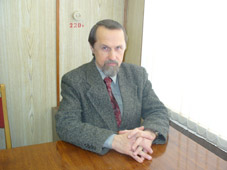 ТВОРЧЕСКАЯ БИОГРАФИЯ УЧЕНОГОФролов Евгений Николаевич родился 12 октября 1949 года в г. Новокузнецке Кемеровской области.Детство и юность прошли в г. Брянске. Учился в средней школе  № 39 Бежицкого района. В 1964 году поступил на дневное отделение Брянского политехнического техникума, специальность «Монтаж и ремонт промышленного оборудования». После окончания техникума был направлен в г. Запорожье на завод «Преобразователь» слесарем по ремонту оборудования, откуда и был призван в ряды Советской армии.С 1970 года работал инженером-технологом на Брянском автомобильном заводе в инструментальном производстве.С 1974 по 1980 годы Евгений Николаевич проходил обучение в Брянском институте транспортного машиностроения на вечернем факультете по специальности «Технология машиностроения, станки и инструмент».С 1980 года работает в БИТМе на кафедре «Технология машиностроения» инженером.1986 год – старший инженер кафедры «Технология машиностроения».1988 год – ассистент кафедры «Технология машиностроения».1991 год – старший преподаватель кафедры «Технология машиностроения».1992 год – доцент кафедры «Технология машиностроения».В 2000 году был награжден почетными грамотами администрации г. Брянска и ЦК профсоюза.В 2005 году Евгению Николаевичу  присвоено звание «Почетный работник высшего профессионального образования», в 2017 году – почетное звание «Заслуженный изобретатель Брянской области».ДиссертацииУчебные пособия. Сборники задач. СправочникиСтатьи в сборниках трудовСодержаниеБИОБИБЛИОГРАФИЧЕСКИЙ УКАЗАТЕЛЬ ТРУДОВ                     ДОЦЕНТА Е. Н. ФРОЛОВА : К 70-ЛЕТИЮ СО ДНЯ РОЖДЕНИЯРедактор издательства               О. З. ЗреловаКомпьютерный набор                Н. В. Кравцова                                                                                         Темплан 2020 г., п. 25                                                                           Брянский государственный технический университет241035, Брянск, бульвар 50 лет Октября, 7. тел. 58-82-49Лаборатория оперативной полиграфии БГТУ1Фролов, Е. Н.
   Технологическое обеспечение качества поверхностного слоя и износостойкости деталей машин и оснастки комбинированной обработкой на основе лазерного и электромеханического упрочнения : дис. ... канд. техн. наук : 05.02.08 / Е. Н. Фролов. - Брянск, 1991. - 186 с. - Библиогр.: с. 150-164.1   Прогрессивные технологии : учеб. пособие / В. И. Аверченков [и др.] ; под ред. В. И. Аверченкова. - 2-е изд., стер. - Брянск : Изд-во БГТУ, 1997. - 154 с.2   Сборник задач и упражнений по технологии машиностроения : учеб. пособие / В. И. Аверченков, О. А. Горленко, В. Б. Ильицкий, Е. А. Польский ; Брян. гос. техн. ун-т ; под общ. ред. В. И. Аверченкова. - Брянск : Изд-во БГТУ, 2000. - 259 с.3   Справочник технолога-машиностроителя : в 2 т. Т. 1 / А. М. Дальский, А. Г. Суслов, А. Г. Косилова, Р. К. Мещерякова; под ред. А. М. Дальского [и др.] - 5-е изд., перераб. и доп. - М. : Машиностроение-1, 2001. - 910 с.4   Збiрник задач i вправ з технологii машинобудування : навчал. посiбник / В. I. Аверченков [и др.] ; под ред. В. I. Аверченков, О. О. Горленко, В. Б. Ильицкий и др. ; Житомир. iнженер.-технол. iн-т. - Житомир : Изд-во Житомир. iнженер.-технол. iн-та, 2001. - 315 с.11Горленко, О. А.
   Формирование состояния поверхностей деталей машин / О. А. Горленко, Е. Н. Фролов  // Теплофизика технологических процессов : тез. докл. всесоюз. конф., 10-12 окт. 1984 г. - Ташкент, 1984. - Ч. 3. - С. 93.Горленко, О. А.
   Формирование состояния поверхностей деталей машин / О. А. Горленко, Е. Н. Фролов  // Теплофизика технологических процессов : тез. докл. всесоюз. конф., 10-12 окт. 1984 г. - Ташкент, 1984. - Ч. 3. - С. 93.Горленко, О. А.
   Формирование состояния поверхностей деталей машин / О. А. Горленко, Е. Н. Фролов  // Теплофизика технологических процессов : тез. докл. всесоюз. конф., 10-12 окт. 1984 г. - Ташкент, 1984. - Ч. 3. - С. 93.22Горленко, О. А.
   Системный анализ процессов лазерного легирования / О. А. Горленко, Е. Н. Фролов // Тезисы докладов 1-го Всесоюзного совещания по лазерной металлургии и лазерно-плазменной обработке. - М., 1984. - С. 27-28.Горленко, О. А.
   Системный анализ процессов лазерного легирования / О. А. Горленко, Е. Н. Фролов // Тезисы докладов 1-го Всесоюзного совещания по лазерной металлургии и лазерно-плазменной обработке. - М., 1984. - С. 27-28.Горленко, О. А.
   Системный анализ процессов лазерного легирования / О. А. Горленко, Е. Н. Фролов // Тезисы докладов 1-го Всесоюзного совещания по лазерной металлургии и лазерно-плазменной обработке. - М., 1984. - С. 27-28.33Горленко, О. А.
   Системный анализ методов упрочняющей технологии / О. А. Горленко, Е. Д. Гройсман, Е. Н. Фролов // Технологическое обеспечение повышения качества и долговечности деталей машин и механизмов : сб. науч. тр. / Брян. ин-т трансп. машиностроения ; под ред. А. Ф. Чистопьяна. - Брянск, 1985. - С. 11-14.Горленко, О. А.
   Системный анализ методов упрочняющей технологии / О. А. Горленко, Е. Д. Гройсман, Е. Н. Фролов // Технологическое обеспечение повышения качества и долговечности деталей машин и механизмов : сб. науч. тр. / Брян. ин-т трансп. машиностроения ; под ред. А. Ф. Чистопьяна. - Брянск, 1985. - С. 11-14.Горленко, О. А.
   Системный анализ методов упрочняющей технологии / О. А. Горленко, Е. Д. Гройсман, Е. Н. Фролов // Технологическое обеспечение повышения качества и долговечности деталей машин и механизмов : сб. науч. тр. / Брян. ин-т трансп. машиностроения ; под ред. А. Ф. Чистопьяна. - Брянск, 1985. - С. 11-14.44Аверченков, В. И.
   Качество и износостойкость поверхностей после лазерной обработки / В. И. Аверченков, Е. Н. Фролов, В. В. Надуваев // Трение, износ и смазочные материалы : тез. докл. междунар. науч. конф. - Ташкент, 1985. - Т. 5. – С. 6.Аверченков, В. И.
   Качество и износостойкость поверхностей после лазерной обработки / В. И. Аверченков, Е. Н. Фролов, В. В. Надуваев // Трение, износ и смазочные материалы : тез. докл. междунар. науч. конф. - Ташкент, 1985. - Т. 5. – С. 6.Аверченков, В. И.
   Качество и износостойкость поверхностей после лазерной обработки / В. И. Аверченков, Е. Н. Фролов, В. В. Надуваев // Трение, износ и смазочные материалы : тез. докл. междунар. науч. конф. - Ташкент, 1985. - Т. 5. – С. 6.55Горленко, О. А.
   Качество и износостойкость деталей машин после лазерного упрочнения / О. А. Горленко, В. П. Тихомиров, Е. Н. Фролов // Материалы IV Европейского трибологического конгресса. - Париж ; Амстердам, 1985. - Т. 2. - С. 1-4. - [ст. на англ. яз.].Горленко, О. А.
   Качество и износостойкость деталей машин после лазерного упрочнения / О. А. Горленко, В. П. Тихомиров, Е. Н. Фролов // Материалы IV Европейского трибологического конгресса. - Париж ; Амстердам, 1985. - Т. 2. - С. 1-4. - [ст. на англ. яз.].Горленко, О. А.
   Качество и износостойкость деталей машин после лазерного упрочнения / О. А. Горленко, В. П. Тихомиров, Е. Н. Фролов // Материалы IV Европейского трибологического конгресса. - Париж ; Амстердам, 1985. - Т. 2. - С. 1-4. - [ст. на англ. яз.].66Горленко, О. А.
   Системный подход к анализу процессов лазерного управления / О. А. Горленко, Е. Н. Фролов // Структура и прочность материалов в широком диапазоне температур : тез. докл. XII Совещания по тепловой микроскопии. - М., 1986. - С. 5-6.Горленко, О. А.
   Системный подход к анализу процессов лазерного управления / О. А. Горленко, Е. Н. Фролов // Структура и прочность материалов в широком диапазоне температур : тез. докл. XII Совещания по тепловой микроскопии. - М., 1986. - С. 5-6.Горленко, О. А.
   Системный подход к анализу процессов лазерного управления / О. А. Горленко, Е. Н. Фролов // Структура и прочность материалов в широком диапазоне температур : тез. докл. XII Совещания по тепловой микроскопии. - М., 1986. - С. 5-6.77Горленко, О. А.
   Технологическое обеспечение качества поверхности при упрочняющей обработке / О. А. Горленко, Е. Н. Фролов // Современные проблемы технологии машиностроения : тез. докл. всесоюз. науч.-техн. конф. - М., 1986. – С. 5-6.Горленко, О. А.
   Технологическое обеспечение качества поверхности при упрочняющей обработке / О. А. Горленко, Е. Н. Фролов // Современные проблемы технологии машиностроения : тез. докл. всесоюз. науч.-техн. конф. - М., 1986. – С. 5-6.Горленко, О. А.
   Технологическое обеспечение качества поверхности при упрочняющей обработке / О. А. Горленко, Е. Н. Фролов // Современные проблемы технологии машиностроения : тез. докл. всесоюз. науч.-техн. конф. - М., 1986. – С. 5-6.88Горленко, О. А.
   Технологическое обеспечение функциональных параметров качества поверхностного слоя деталей после комбинированной отделочно-упрочняющей обработки / О. А. Горленко, Е. Н. Фролов // Теория и практика создания, испытания и эксплуатации триботехнических систем : тез. докл. всесоюз. науч.-практ. конф. - М., 1986. - С. 60-61.Горленко, О. А.
   Технологическое обеспечение функциональных параметров качества поверхностного слоя деталей после комбинированной отделочно-упрочняющей обработки / О. А. Горленко, Е. Н. Фролов // Теория и практика создания, испытания и эксплуатации триботехнических систем : тез. докл. всесоюз. науч.-практ. конф. - М., 1986. - С. 60-61.Горленко, О. А.
   Технологическое обеспечение функциональных параметров качества поверхностного слоя деталей после комбинированной отделочно-упрочняющей обработки / О. А. Горленко, Е. Н. Фролов // Теория и практика создания, испытания и эксплуатации триботехнических систем : тез. докл. всесоюз. науч.-практ. конф. - М., 1986. - С. 60-61.99Горленко, О. А.
   Влияние лазерной обработки на формирование свойств поверхностных слоев конструкционных сталей / О. А. Горленко, В. П. Тихомиров, Е. Н. Фролов // Структура и прочность материалов в широком диапазоне температур : тез. докл. XII Совещания по тепловой микроскопии. - М., 1986. - С. 126.Горленко, О. А.
   Влияние лазерной обработки на формирование свойств поверхностных слоев конструкционных сталей / О. А. Горленко, В. П. Тихомиров, Е. Н. Фролов // Структура и прочность материалов в широком диапазоне температур : тез. докл. XII Совещания по тепловой микроскопии. - М., 1986. - С. 126.Горленко, О. А.
   Влияние лазерной обработки на формирование свойств поверхностных слоев конструкционных сталей / О. А. Горленко, В. П. Тихомиров, Е. Н. Фролов // Структура и прочность материалов в широком диапазоне температур : тез. докл. XII Совещания по тепловой микроскопии. - М., 1986. - С. 126.1010Фролов, Е. Н.
   Повышение износостойкости деталей, работающих в условиях трения-скольжения / Е. Н. Фролов, П. Я. Павликов // Технологическое обеспечение функциональных параметров качества поверхностного слоя деталей машин : сб. науч. тр. / под ред. О. А. Горленко. - Брянск, 1987. - С. 114-120.Фролов, Е. Н.
   Повышение износостойкости деталей, работающих в условиях трения-скольжения / Е. Н. Фролов, П. Я. Павликов // Технологическое обеспечение функциональных параметров качества поверхностного слоя деталей машин : сб. науч. тр. / под ред. О. А. Горленко. - Брянск, 1987. - С. 114-120.Фролов, Е. Н.
   Повышение износостойкости деталей, работающих в условиях трения-скольжения / Е. Н. Фролов, П. Я. Павликов // Технологическое обеспечение функциональных параметров качества поверхностного слоя деталей машин : сб. науч. тр. / под ред. О. А. Горленко. - Брянск, 1987. - С. 114-120.1111   Анализ результатов термического воздействия при лазерной обработке / О. А. Горленко [и др.] // Технологическая теплофизика : тез. докл. всесоюз. науч.-техн. конф. - Тольятти, 1988. - С. 366.   Анализ результатов термического воздействия при лазерной обработке / О. А. Горленко [и др.] // Технологическая теплофизика : тез. докл. всесоюз. науч.-техн. конф. - Тольятти, 1988. - С. 366.   Анализ результатов термического воздействия при лазерной обработке / О. А. Горленко [и др.] // Технологическая теплофизика : тез. докл. всесоюз. науч.-техн. конф. - Тольятти, 1988. - С. 366.1212Горленко, О. А.
   Технологическое обеспечение параметров качества поверхности при шлифовании / О. А. Горленко, Е. Н. Фролов // Оптимизация условий эксплуатации и выбора характеристик абразивного инструмента в машиностроении : тез. докл. всесоюз. семинара "ОПТИМШЛИФАБРАЗИВ-88", сент. 1988 г., г. Новгород. - Л., 1988. - С. 57-59.Горленко, О. А.
   Технологическое обеспечение параметров качества поверхности при шлифовании / О. А. Горленко, Е. Н. Фролов // Оптимизация условий эксплуатации и выбора характеристик абразивного инструмента в машиностроении : тез. докл. всесоюз. семинара "ОПТИМШЛИФАБРАЗИВ-88", сент. 1988 г., г. Новгород. - Л., 1988. - С. 57-59.Горленко, О. А.
   Технологическое обеспечение параметров качества поверхности при шлифовании / О. А. Горленко, Е. Н. Фролов // Оптимизация условий эксплуатации и выбора характеристик абразивного инструмента в машиностроении : тез. докл. всесоюз. семинара "ОПТИМШЛИФАБРАЗИВ-88", сент. 1988 г., г. Новгород. - Л., 1988. - С. 57-59.1313   Электромеханическое упрочнение деталей типа тел вращения / Е. Н. Фролов [и др.] // Проблемы повышения качества, надежности и долговечности машин : сб. науч. тр. / под ред. А. Г. Суслова. - Брянск, 1989. - С. 55-63.   Электромеханическое упрочнение деталей типа тел вращения / Е. Н. Фролов [и др.] // Проблемы повышения качества, надежности и долговечности машин : сб. науч. тр. / под ред. А. Г. Суслова. - Брянск, 1989. - С. 55-63.   Электромеханическое упрочнение деталей типа тел вращения / Е. Н. Фролов [и др.] // Проблемы повышения качества, надежности и долговечности машин : сб. науч. тр. / под ред. А. Г. Суслова. - Брянск, 1989. - С. 55-63.1414Фролов, Е. Н.
   Износостойкость деталей после комбинированной упрочняюще-отделочной обработки / Е. Н. Фролов
// Проблемы повышения качества, надежности и долговечности машин : тез. докл. всесоюз. науч.-техн. конф., февр. 1990 г., г. Брянск / Брян. ин-т трансп. машиностроения ; под общ. ред. А. Г. Суслова. - Брянск, 1990. - С. 117-118.Фролов, Е. Н.
   Износостойкость деталей после комбинированной упрочняюще-отделочной обработки / Е. Н. Фролов
// Проблемы повышения качества, надежности и долговечности машин : тез. докл. всесоюз. науч.-техн. конф., февр. 1990 г., г. Брянск / Брян. ин-т трансп. машиностроения ; под общ. ред. А. Г. Суслова. - Брянск, 1990. - С. 117-118.Фролов, Е. Н.
   Износостойкость деталей после комбинированной упрочняюще-отделочной обработки / Е. Н. Фролов
// Проблемы повышения качества, надежности и долговечности машин : тез. докл. всесоюз. науч.-техн. конф., февр. 1990 г., г. Брянск / Брян. ин-т трансп. машиностроения ; под общ. ред. А. Г. Суслова. - Брянск, 1990. - С. 117-118.1515Фролов, Е. Н.
   Повышение долговечности деталей узлов трения скольжения рулевого управления автогрейдера Д3-143 / Е. Н. Фролов, В. Г. Калашников, О. А. Горленко
// Проблемы повышения качества, надежности и долговечности деталей машин и инструментов : сб. науч. тр. / Брян. ин-т транспорт машиностроения ; под ред. А. Г. Суслова. - Брянск, 1992. - С. 11-19.Фролов, Е. Н.
   Повышение долговечности деталей узлов трения скольжения рулевого управления автогрейдера Д3-143 / Е. Н. Фролов, В. Г. Калашников, О. А. Горленко
// Проблемы повышения качества, надежности и долговечности деталей машин и инструментов : сб. науч. тр. / Брян. ин-т транспорт машиностроения ; под ред. А. Г. Суслова. - Брянск, 1992. - С. 11-19.Фролов, Е. Н.
   Повышение долговечности деталей узлов трения скольжения рулевого управления автогрейдера Д3-143 / Е. Н. Фролов, В. Г. Калашников, О. А. Горленко
// Проблемы повышения качества, надежности и долговечности деталей машин и инструментов : сб. науч. тр. / Брян. ин-т транспорт машиностроения ; под ред. А. Г. Суслова. - Брянск, 1992. - С. 11-19.1616   Использование новых алмазных инструментов при правке шлифовальных кругов / В. И. Аверченков [и др.] // Современные материалы, оборудование и технология упрочнения и восстановления деталей машин : тез. докл. респ. конф. - Новополоцк, 1993. - С. 104.   Использование новых алмазных инструментов при правке шлифовальных кругов / В. И. Аверченков [и др.] // Современные материалы, оборудование и технология упрочнения и восстановления деталей машин : тез. докл. респ. конф. - Новополоцк, 1993. - С. 104.   Использование новых алмазных инструментов при правке шлифовальных кругов / В. И. Аверченков [и др.] // Современные материалы, оборудование и технология упрочнения и восстановления деталей машин : тез. докл. респ. конф. - Новополоцк, 1993. - С. 104.1717   Влияние процесса правки шлифовальных кругов на качество поверхности деталей после шлифования / В. И. Аверченков [и др.] // Проблемы повышения качества машин : тез. докл. междунар. науч.-техн. конф. / Брян. ин-т трансп. машиностроения. - Брянск, 1994. - С. 144-145.   Влияние процесса правки шлифовальных кругов на качество поверхности деталей после шлифования / В. И. Аверченков [и др.] // Проблемы повышения качества машин : тез. докл. междунар. науч.-техн. конф. / Брян. ин-т трансп. машиностроения. - Брянск, 1994. - С. 144-145.   Влияние процесса правки шлифовальных кругов на качество поверхности деталей после шлифования / В. И. Аверченков [и др.] // Проблемы повышения качества машин : тез. докл. междунар. науч.-техн. конф. / Брян. ин-т трансп. машиностроения. - Брянск, 1994. - С. 144-145.1818Аверченков, В. И.
   Технологическое обеспечение прочности и долговечности твердосплавной оснастки / В. И. Аверченков, В. В. Надуваев, Е. Н. Фролов // Действие электромагнитных полей на пластичность и прочность материалов : тез. докл. 3-й Междунар. конф. - Воронеж, 1994. - С. 93.Аверченков, В. И.
   Технологическое обеспечение прочности и долговечности твердосплавной оснастки / В. И. Аверченков, В. В. Надуваев, Е. Н. Фролов // Действие электромагнитных полей на пластичность и прочность материалов : тез. докл. 3-й Междунар. конф. - Воронеж, 1994. - С. 93.Аверченков, В. И.
   Технологическое обеспечение прочности и долговечности твердосплавной оснастки / В. И. Аверченков, В. В. Надуваев, Е. Н. Фролов // Действие электромагнитных полей на пластичность и прочность материалов : тез. докл. 3-й Междунар. конф. - Воронеж, 1994. - С. 93.1919Горленко, О. А.
   Повышение износостойкости комбинированной обработкой / О. А. Горленко, В. В. Надуваев, Е. Н. Фролов
// Отделочно-упрочняющая технология в машиностроении : тез. докл. междунар. науч.-техн. конф. - Минск, 1994. - С. 74.Горленко, О. А.
   Повышение износостойкости комбинированной обработкой / О. А. Горленко, В. В. Надуваев, Е. Н. Фролов
// Отделочно-упрочняющая технология в машиностроении : тез. докл. междунар. науч.-техн. конф. - Минск, 1994. - С. 74.Горленко, О. А.
   Повышение износостойкости комбинированной обработкой / О. А. Горленко, В. В. Надуваев, Е. Н. Фролов
// Отделочно-упрочняющая технология в машиностроении : тез. докл. междунар. науч.-техн. конф. - Минск, 1994. - С. 74.2020Надуваев, В. В.
   Пути и средства создания банков данных технологического направления / В. В. Надуваев, Ю. М. Казаков, Е. Н. Фролов // Компьютерные технологии в промышленности : тез. докл. междунар. конф. - Киев, 1994. - С. 102-103.Надуваев, В. В.
   Пути и средства создания банков данных технологического направления / В. В. Надуваев, Ю. М. Казаков, Е. Н. Фролов // Компьютерные технологии в промышленности : тез. докл. междунар. конф. - Киев, 1994. - С. 102-103.Надуваев, В. В.
   Пути и средства создания банков данных технологического направления / В. В. Надуваев, Ю. М. Казаков, Е. Н. Фролов // Компьютерные технологии в промышленности : тез. докл. междунар. конф. - Киев, 1994. - С. 102-103.2121   Износостойкость поликристаллических алмазных инструментов, используемых при правке абразивных кругов / В. И. Аверченков [и др.] // Износостойкость машин : тез. докл. междунар. науч.-техн. конф. - Брянск, 1994. - С. 18.   Износостойкость поликристаллических алмазных инструментов, используемых при правке абразивных кругов / В. И. Аверченков [и др.] // Износостойкость машин : тез. докл. междунар. науч.-техн. конф. - Брянск, 1994. - С. 18.   Износостойкость поликристаллических алмазных инструментов, используемых при правке абразивных кругов / В. И. Аверченков [и др.] // Износостойкость машин : тез. докл. междунар. науч.-техн. конф. - Брянск, 1994. - С. 18.2222Горленко, О. А.
   Общие принципы построения комбинированных методов обработки / О. А. Горленко, Е. Н. Фролов, Е. А. Польский // Повышение качества транспортных и дорожных машин : сб. науч. тр. / Брян. ин-т трансп. машиностроения ; под ред. А. Г. Суслова. - Брянск, 1994. - С. 97-102.Горленко, О. А.
   Общие принципы построения комбинированных методов обработки / О. А. Горленко, Е. Н. Фролов, Е. А. Польский // Повышение качества транспортных и дорожных машин : сб. науч. тр. / Брян. ин-т трансп. машиностроения ; под ред. А. Г. Суслова. - Брянск, 1994. - С. 97-102.Горленко, О. А.
   Общие принципы построения комбинированных методов обработки / О. А. Горленко, Е. Н. Фролов, Е. А. Польский // Повышение качества транспортных и дорожных машин : сб. науч. тр. / Брян. ин-т трансп. машиностроения ; под ред. А. Г. Суслова. - Брянск, 1994. - С. 97-102.2323   Повышение эффективности шлифования резьбы метчиков из быстрорежущей стали / В. И. Аверченков [и др.] // Прогрессивные технологии - основа качества и производительности обработки изделий : материалы науч.-техн. конф. - Н. Новгород, 1995. - С. 7-8.   Повышение эффективности шлифования резьбы метчиков из быстрорежущей стали / В. И. Аверченков [и др.] // Прогрессивные технологии - основа качества и производительности обработки изделий : материалы науч.-техн. конф. - Н. Новгород, 1995. - С. 7-8.   Повышение эффективности шлифования резьбы метчиков из быстрорежущей стали / В. И. Аверченков [и др.] // Прогрессивные технологии - основа качества и производительности обработки изделий : материалы науч.-техн. конф. - Н. Новгород, 1995. - С. 7-8.2424Горленко, О. А.
   Эффективность лазерного упрочнения деталей / О. А. Горленко, В. Ф. Чистов, Е. Н. Фролов // Износостойкость машин : тез. докл. Междунар. науч.-техн. конф. - Брянск, 1995. - Ч. 2. - С. 60.Горленко, О. А.
   Эффективность лазерного упрочнения деталей / О. А. Горленко, В. Ф. Чистов, Е. Н. Фролов // Износостойкость машин : тез. докл. Междунар. науч.-техн. конф. - Брянск, 1995. - Ч. 2. - С. 60.Горленко, О. А.
   Эффективность лазерного упрочнения деталей / О. А. Горленко, В. Ф. Чистов, Е. Н. Фролов // Износостойкость машин : тез. докл. Междунар. науч.-техн. конф. - Брянск, 1995. - Ч. 2. - С. 60.2525   Использование инструментов из алмазов типа СВ при правке эльборовых кругов / В. И. Аверченков [и др.] // Организация и технология ремонта механизмов машин, оснастки : тез. докл. междунар. конф. - Киев, 1996. - С. 4-5.   Использование инструментов из алмазов типа СВ при правке эльборовых кругов / В. И. Аверченков [и др.] // Организация и технология ремонта механизмов машин, оснастки : тез. докл. междунар. конф. - Киев, 1996. - С. 4-5.   Использование инструментов из алмазов типа СВ при правке эльборовых кругов / В. И. Аверченков [и др.] // Организация и технология ремонта механизмов машин, оснастки : тез. докл. междунар. конф. - Киев, 1996. - С. 4-5.2626   Исследование работоспособности правящих карандашей, изготовленных из алмазов СВ / В. И. Аверченков [и др.] // Износостойкость машин : тез. докл. 2-й Междунар. науч.-техн. конф. / Брян. гос. инж.-технолог. акад. - Брянск, 1996. - Ч. 2. - С. 105.   Исследование работоспособности правящих карандашей, изготовленных из алмазов СВ / В. И. Аверченков [и др.] // Износостойкость машин : тез. докл. 2-й Междунар. науч.-техн. конф. / Брян. гос. инж.-технолог. акад. - Брянск, 1996. - Ч. 2. - С. 105.   Исследование работоспособности правящих карандашей, изготовленных из алмазов СВ / В. И. Аверченков [и др.] // Износостойкость машин : тез. докл. 2-й Междунар. науч.-техн. конф. / Брян. гос. инж.-технолог. акад. - Брянск, 1996. - Ч. 2. - С. 105.2727   Применение импульсной электромеханической обработки для повышения износостойкости деталей машин / О. А. Горленко [и др.] // Современные материалы, оборудование и технологии упрочнения и восстановления деталей машин : тез. докл. науч.-техн. конф., апр. 1997 г., г. Новополоцк. - Новополоцк, 1997. - С. 48-49.   Применение импульсной электромеханической обработки для повышения износостойкости деталей машин / О. А. Горленко [и др.] // Современные материалы, оборудование и технологии упрочнения и восстановления деталей машин : тез. докл. науч.-техн. конф., апр. 1997 г., г. Новополоцк. - Новополоцк, 1997. - С. 48-49.   Применение импульсной электромеханической обработки для повышения износостойкости деталей машин / О. А. Горленко [и др.] // Современные материалы, оборудование и технологии упрочнения и восстановления деталей машин : тез. докл. науч.-техн. конф., апр. 1997 г., г. Новополоцк. - Новополоцк, 1997. - С. 48-49.2828   Разработка программно-методического комплекса баз знаний по специальности / В. Б. Ильицкий [и др.]
// Новые информационные технологии в образовании : тез. докл. регион. науч.-метод. конф. / Брян. гос. техн. ун-т ; под ред. В. И. Аверченкова. - Брянск, 1998. - С. 13.   Разработка программно-методического комплекса баз знаний по специальности / В. Б. Ильицкий [и др.]
// Новые информационные технологии в образовании : тез. докл. регион. науч.-метод. конф. / Брян. гос. техн. ун-т ; под ред. В. И. Аверченкова. - Брянск, 1998. - С. 13.   Разработка программно-методического комплекса баз знаний по специальности / В. Б. Ильицкий [и др.]
// Новые информационные технологии в образовании : тез. докл. регион. науч.-метод. конф. / Брян. гос. техн. ун-т ; под ред. В. И. Аверченкова. - Брянск, 1998. - С. 13.2929Надуваев, В. В.
   Перспективы использования поликристаллических сверхтвердых материалов типа-СВ при изготовлении инструментов различного назначения / В. В. Надуваев, Е. Н. Фролов // Технологическое управление качеством поверхности деталей : сб. науч. тр. - Киев, 1998. - С. 147-150.Надуваев, В. В.
   Перспективы использования поликристаллических сверхтвердых материалов типа-СВ при изготовлении инструментов различного назначения / В. В. Надуваев, Е. Н. Фролов // Технологическое управление качеством поверхности деталей : сб. науч. тр. - Киев, 1998. - С. 147-150.Надуваев, В. В.
   Перспективы использования поликристаллических сверхтвердых материалов типа-СВ при изготовлении инструментов различного назначения / В. В. Надуваев, Е. Н. Фролов // Технологическое управление качеством поверхности деталей : сб. науч. тр. - Киев, 1998. - С. 147-150.3030   Точность и качество - алмазами "СВ" / В. И. Аверченков [и др.] // Проблемы повышения качества промышленной продукции : сб. тр. 3-й Междунар. науч.-техн. конф. / Брян. гос. техн. ун-т ; под ред. А. Г. Суслова. - Брянск, 1998. - С. 187-188.   Точность и качество - алмазами "СВ" / В. И. Аверченков [и др.] // Проблемы повышения качества промышленной продукции : сб. тр. 3-й Междунар. науч.-техн. конф. / Брян. гос. техн. ун-т ; под ред. А. Г. Суслова. - Брянск, 1998. - С. 187-188.   Точность и качество - алмазами "СВ" / В. И. Аверченков [и др.] // Проблемы повышения качества промышленной продукции : сб. тр. 3-й Междунар. науч.-техн. конф. / Брян. гос. техн. ун-т ; под ред. А. Г. Суслова. - Брянск, 1998. - С. 187-188.3131   Повышение эффективности правки абразивных кругов карандашами из алмазов типа СВ / В. И. Аверченков [и др.] // Высокоэффективные технологии в машиностроении : тез. докл. междунар. конф. - Киев, 1998. – С. 3.   Повышение эффективности правки абразивных кругов карандашами из алмазов типа СВ / В. И. Аверченков [и др.] // Высокоэффективные технологии в машиностроении : тез. докл. междунар. конф. - Киев, 1998. – С. 3.   Повышение эффективности правки абразивных кругов карандашами из алмазов типа СВ / В. И. Аверченков [и др.] // Высокоэффективные технологии в машиностроении : тез. докл. междунар. конф. - Киев, 1998. – С. 3.3232Фролов, Е. Н.
   Возможности широкого использования алмазов в машиностроении / Е. Н. Фролов, В. В. Надуваев, В. В. Радьков // Повышение качества машин, технологической оснастки и инструментов : юбилейн. сб. науч. тр. / Брян. гос. техн. ун-т ; под общ. ред. А. Г. Суслова. - Брянск, 1999. - С. 48-53.Фролов, Е. Н.
   Возможности широкого использования алмазов в машиностроении / Е. Н. Фролов, В. В. Надуваев, В. В. Радьков // Повышение качества машин, технологической оснастки и инструментов : юбилейн. сб. науч. тр. / Брян. гос. техн. ун-т ; под общ. ред. А. Г. Суслова. - Брянск, 1999. - С. 48-53.Фролов, Е. Н.
   Возможности широкого использования алмазов в машиностроении / Е. Н. Фролов, В. В. Надуваев, В. В. Радьков // Повышение качества машин, технологической оснастки и инструментов : юбилейн. сб. науч. тр. / Брян. гос. техн. ун-т ; под общ. ред. А. Г. Суслова. - Брянск, 1999. - С. 48-53.3333   Правящие карандаши из поликристаллических сверхтвердых материалов-алмазов типа СВ / В. И. Аверченков [и др.] // Камнеобработка - 99 : тез. докл. междунар. конф. - Киев, 1999. - С. 32.   Правящие карандаши из поликристаллических сверхтвердых материалов-алмазов типа СВ / В. И. Аверченков [и др.] // Камнеобработка - 99 : тез. докл. междунар. конф. - Киев, 1999. - С. 32.   Правящие карандаши из поликристаллических сверхтвердых материалов-алмазов типа СВ / В. И. Аверченков [и др.] // Камнеобработка - 99 : тез. докл. междунар. конф. - Киев, 1999. - С. 32.3434   Исследование процесса правки абразивных кругов инструментами из алмазов типа СВ / В. И. Аверченков [и др.] // Современные материалы, оборудование и технологии упрочнения и восстановления деталей машин : тематич. сб. / Полоц. гос. ун-т. - Новополоцк, 1999. - С. 316-317.   Исследование процесса правки абразивных кругов инструментами из алмазов типа СВ / В. И. Аверченков [и др.] // Современные материалы, оборудование и технологии упрочнения и восстановления деталей машин : тематич. сб. / Полоц. гос. ун-т. - Новополоцк, 1999. - С. 316-317.   Исследование процесса правки абразивных кругов инструментами из алмазов типа СВ / В. И. Аверченков [и др.] // Современные материалы, оборудование и технологии упрочнения и восстановления деталей машин : тематич. сб. / Полоц. гос. ун-т. - Новополоцк, 1999. - С. 316-317.3535Акуленков, Н. Н.
   Исследование влияния шероховатости поверхностей на характер диаграмм запрессовки оси колесной пары в колесный центр на моделях / Н. Н. Акуленков, В. И. Сакало, Е. Н. Фролов // Динамика и прочность транспортных машин : сб. науч. тр. / Брян. гос. техн. ун-т ; под ред. В. И. Сакало. - Брянск, 2000. - С. 95-101.Акуленков, Н. Н.
   Исследование влияния шероховатости поверхностей на характер диаграмм запрессовки оси колесной пары в колесный центр на моделях / Н. Н. Акуленков, В. И. Сакало, Е. Н. Фролов // Динамика и прочность транспортных машин : сб. науч. тр. / Брян. гос. техн. ун-т ; под ред. В. И. Сакало. - Брянск, 2000. - С. 95-101.Акуленков, Н. Н.
   Исследование влияния шероховатости поверхностей на характер диаграмм запрессовки оси колесной пары в колесный центр на моделях / Н. Н. Акуленков, В. И. Сакало, Е. Н. Фролов // Динамика и прочность транспортных машин : сб. науч. тр. / Брян. гос. техн. ун-т ; под ред. В. И. Сакало. - Брянск, 2000. - С. 95-101.3636Аверченков, В. И.
   Комбинированные алмазосодержащие гальванопокрытия - гарантия качества / В. И. Аверченков, В. В. Надуваев, Е. Н. Фролов // Качество машин : сб. тр. 4-й Междунар. конф., 10-11 мая 2001 г. / под общ. ред. А. Г. Суслова. - Брянск, 2001. - Т. 2. - С. 12-13.Аверченков, В. И.
   Комбинированные алмазосодержащие гальванопокрытия - гарантия качества / В. И. Аверченков, В. В. Надуваев, Е. Н. Фролов // Качество машин : сб. тр. 4-й Междунар. конф., 10-11 мая 2001 г. / под общ. ред. А. Г. Суслова. - Брянск, 2001. - Т. 2. - С. 12-13.Аверченков, В. И.
   Комбинированные алмазосодержащие гальванопокрытия - гарантия качества / В. И. Аверченков, В. В. Надуваев, Е. Н. Фролов // Качество машин : сб. тр. 4-й Междунар. конф., 10-11 мая 2001 г. / под общ. ред. А. Г. Суслова. - Брянск, 2001. - Т. 2. - С. 12-13.3737Фролов, Е. Н.
   Технологическое обеспечение износостойкости / Е. Н. Фролов, В. В. Надуваев, А. В. Аверченков // Контактная жесткость. Износостойкость. Технологическое обеспечение : сб. тр. междунар. науч.-техн. конф., 22-24 окт. 2003 г., г. Брянск / под ред. А. Г. Суслова. - Брянск, 2003. - С. 134-136.Фролов, Е. Н.
   Технологическое обеспечение износостойкости / Е. Н. Фролов, В. В. Надуваев, А. В. Аверченков // Контактная жесткость. Износостойкость. Технологическое обеспечение : сб. тр. междунар. науч.-техн. конф., 22-24 окт. 2003 г., г. Брянск / под ред. А. Г. Суслова. - Брянск, 2003. - С. 134-136.Фролов, Е. Н.
   Технологическое обеспечение износостойкости / Е. Н. Фролов, В. В. Надуваев, А. В. Аверченков // Контактная жесткость. Износостойкость. Технологическое обеспечение : сб. тр. междунар. науч.-техн. конф., 22-24 окт. 2003 г., г. Брянск / под ред. А. Г. Суслова. - Брянск, 2003. - С. 134-136.3838Аверченков, В. И.
   Перспективы использования поликристаллических сверхтвердых материалов типа СВ в современных технологиях / В. И. Аверченков, В. В. Надуваев, Е. Н. Фролов // Технологическое управление качеством поверхностей деталей машин : материалы междунар. науч.-техн. конф. / АТМ Украины. - Киев, 2003. - С. 11-14.Аверченков, В. И.
   Перспективы использования поликристаллических сверхтвердых материалов типа СВ в современных технологиях / В. И. Аверченков, В. В. Надуваев, Е. Н. Фролов // Технологическое управление качеством поверхностей деталей машин : материалы междунар. науч.-техн. конф. / АТМ Украины. - Киев, 2003. - С. 11-14.Аверченков, В. И.
   Перспективы использования поликристаллических сверхтвердых материалов типа СВ в современных технологиях / В. И. Аверченков, В. В. Надуваев, Е. Н. Фролов // Технологическое управление качеством поверхностей деталей машин : материалы междунар. науч.-техн. конф. / АТМ Украины. - Киев, 2003. - С. 11-14.3939Надуваев, В. В.
   Качество деталей после комбинированной упрочняюще-отделочной обработки / В. В. Надуваев, Е. Н. Фролов
// Обеспечение и повышение качества машин на этапах их жизненного цикла : материалы 5-й Междунар. науч.-техн. конф., 19-21 окт. 2005 г., г. Брянск / Брян. гос. техн. ун-т ; под ред. А. Г. Суслова. - Брянск, 2005. - С. 203-204.Надуваев, В. В.
   Качество деталей после комбинированной упрочняюще-отделочной обработки / В. В. Надуваев, Е. Н. Фролов
// Обеспечение и повышение качества машин на этапах их жизненного цикла : материалы 5-й Междунар. науч.-техн. конф., 19-21 окт. 2005 г., г. Брянск / Брян. гос. техн. ун-т ; под ред. А. Г. Суслова. - Брянск, 2005. - С. 203-204.Надуваев, В. В.
   Качество деталей после комбинированной упрочняюще-отделочной обработки / В. В. Надуваев, Е. Н. Фролов
// Обеспечение и повышение качества машин на этапах их жизненного цикла : материалы 5-й Междунар. науч.-техн. конф., 19-21 окт. 2005 г., г. Брянск / Брян. гос. техн. ун-т ; под ред. А. Г. Суслова. - Брянск, 2005. - С. 203-204.4040Надуваев, В. В.
   Современные тенденции развития инженерного образования / В. В. Надуваев, В. П. Лексиков, Е. Н. Фролов
// Машиностроение и техносфера 21 века : сб. тр. XII Междунар. науч.-техн. конф., 12-17 сент. 2005 г., г. Севастополь / Донец. гос. техн. ун-т. - Донецк, 2005. - Т. 2. - С. 295-298.Надуваев, В. В.
   Современные тенденции развития инженерного образования / В. В. Надуваев, В. П. Лексиков, Е. Н. Фролов
// Машиностроение и техносфера 21 века : сб. тр. XII Междунар. науч.-техн. конф., 12-17 сент. 2005 г., г. Севастополь / Донец. гос. техн. ун-т. - Донецк, 2005. - Т. 2. - С. 295-298.Надуваев, В. В.
   Современные тенденции развития инженерного образования / В. В. Надуваев, В. П. Лексиков, Е. Н. Фролов
// Машиностроение и техносфера 21 века : сб. тр. XII Междунар. науч.-техн. конф., 12-17 сент. 2005 г., г. Севастополь / Донец. гос. техн. ун-т. - Донецк, 2005. - Т. 2. - С. 295-298.4141Надуваев, В. В.
   Использование поликристаллических сверхтвердых материалов типа СВ в современных условиях / В. В. Надуваев, Е. Н. Фролов // Тезисы докладов 57-й Научной конференции профессорско-преподавательского состава / Брян. гос. техн. ун-т ; под ред. С. П. Сазонова, И. В. Говорова. - Брянск, 2005. - Ч. 1. - С. 80-81.Надуваев, В. В.
   Использование поликристаллических сверхтвердых материалов типа СВ в современных условиях / В. В. Надуваев, Е. Н. Фролов // Тезисы докладов 57-й Научной конференции профессорско-преподавательского состава / Брян. гос. техн. ун-т ; под ред. С. П. Сазонова, И. В. Говорова. - Брянск, 2005. - Ч. 1. - С. 80-81.Надуваев, В. В.
   Использование поликристаллических сверхтвердых материалов типа СВ в современных условиях / В. В. Надуваев, Е. Н. Фролов // Тезисы докладов 57-й Научной конференции профессорско-преподавательского состава / Брян. гос. техн. ун-т ; под ред. С. П. Сазонова, И. В. Говорова. - Брянск, 2005. - Ч. 1. - С. 80-81.4242Надуваев, В. В.
   Применение прогрессивных инструментальных материалов - алмазов СВ в машиностроении / В. В. Надуваев, Е. Н. Фролов, В. П. Лексиков // Машиностроение и техносфера 21 века : сб. тр. XIII Междунар. науч.-техн. конф., 11-16 сент. 2006 г., г. Севастополь / Донец. нац. техн. ун-т. - Донецк, 2006. - В 5 т., т. 3. - С. 81-85.Надуваев, В. В.
   Применение прогрессивных инструментальных материалов - алмазов СВ в машиностроении / В. В. Надуваев, Е. Н. Фролов, В. П. Лексиков // Машиностроение и техносфера 21 века : сб. тр. XIII Междунар. науч.-техн. конф., 11-16 сент. 2006 г., г. Севастополь / Донец. нац. техн. ун-т. - Донецк, 2006. - В 5 т., т. 3. - С. 81-85.Надуваев, В. В.
   Применение прогрессивных инструментальных материалов - алмазов СВ в машиностроении / В. В. Надуваев, Е. Н. Фролов, В. П. Лексиков // Машиностроение и техносфера 21 века : сб. тр. XIII Междунар. науч.-техн. конф., 11-16 сент. 2006 г., г. Севастополь / Донец. нац. техн. ун-т. - Донецк, 2006. - В 5 т., т. 3. - С. 81-85.4343Аверченков, В. И.
   Перспективы использования поликристаллических СВ-алмазов в промышленности / В. И. Аверченков, В. В. Надуваев, Е. Н. Фролов // Технологии ремонта, восстановления и упрочнения деталей машин, инструмента и технологической оснастки : сб. ст. / НПФ "Плазмацентр". - СПб, 2006. - С. 4-12.Аверченков, В. И.
   Перспективы использования поликристаллических СВ-алмазов в промышленности / В. И. Аверченков, В. В. Надуваев, Е. Н. Фролов // Технологии ремонта, восстановления и упрочнения деталей машин, инструмента и технологической оснастки : сб. ст. / НПФ "Плазмацентр". - СПб, 2006. - С. 4-12.Аверченков, В. И.
   Перспективы использования поликристаллических СВ-алмазов в промышленности / В. И. Аверченков, В. В. Надуваев, Е. Н. Фролов // Технологии ремонта, восстановления и упрочнения деталей машин, инструмента и технологической оснастки : сб. ст. / НПФ "Плазмацентр". - СПб, 2006. - С. 4-12.4444Надуваев, В. В.
   Практические аспекты дисциплины "Менеджмент персонала" для технических специальностей вузов / В. В. Надуваев, А. Н. Прокофьев, Е. Н. Фролов // Менеджмент качества продукции и услуг : материалы междунар. науч.-техн. конф., 5-6 апр. 2007 г. / Брян. гос. техн. ун-т ; под ред. О. А. Горленко, Ю. П. Симоненко. - Брянск, 2007. - С. 97-98.Надуваев, В. В.
   Практические аспекты дисциплины "Менеджмент персонала" для технических специальностей вузов / В. В. Надуваев, А. Н. Прокофьев, Е. Н. Фролов // Менеджмент качества продукции и услуг : материалы междунар. науч.-техн. конф., 5-6 апр. 2007 г. / Брян. гос. техн. ун-т ; под ред. О. А. Горленко, Ю. П. Симоненко. - Брянск, 2007. - С. 97-98.Надуваев, В. В.
   Практические аспекты дисциплины "Менеджмент персонала" для технических специальностей вузов / В. В. Надуваев, А. Н. Прокофьев, Е. Н. Фролов // Менеджмент качества продукции и услуг : материалы междунар. науч.-техн. конф., 5-6 апр. 2007 г. / Брян. гос. техн. ун-т ; под ред. О. А. Горленко, Ю. П. Симоненко. - Брянск, 2007. - С. 97-98.4545Фролов, Е. Н.
   Технологическое обеспечение качества и продолжительности эксплуатации деталей на основе упрочняюще-отделочной обработки / Е. Н. Фролов, В. В. Надуваев
// Проблемы качества машин и их конкурентоспособности : материалы 6-й Междунар. науч.-техн. конф., 22-23 мая 2008 г., г. Брянск / Брян. гос. техн. ун-т ; под ред. А. Г. Суслова. - Брянск, 2008. - С. 344-345.Фролов, Е. Н.
   Технологическое обеспечение качества и продолжительности эксплуатации деталей на основе упрочняюще-отделочной обработки / Е. Н. Фролов, В. В. Надуваев
// Проблемы качества машин и их конкурентоспособности : материалы 6-й Междунар. науч.-техн. конф., 22-23 мая 2008 г., г. Брянск / Брян. гос. техн. ун-т ; под ред. А. Г. Суслова. - Брянск, 2008. - С. 344-345.Фролов, Е. Н.
   Технологическое обеспечение качества и продолжительности эксплуатации деталей на основе упрочняюще-отделочной обработки / Е. Н. Фролов, В. В. Надуваев
// Проблемы качества машин и их конкурентоспособности : материалы 6-й Междунар. науч.-техн. конф., 22-23 мая 2008 г., г. Брянск / Брян. гос. техн. ун-т ; под ред. А. Г. Суслова. - Брянск, 2008. - С. 344-345.4646   Метрологическое обеспечение исследований в инженерии поверхностей деталей машин / В. П. Федоров [и др.] // Проблемы качества машин и их конкурентоспособности : материалы 6-й Междунар. науч.-техн. конф., 22-23 мая 2008 г., г. Брянск / Брян. гос. техн. ун-т ; под ред. А. Г. Суслова. - Брянск, 2008. - С. 550-552.   Метрологическое обеспечение исследований в инженерии поверхностей деталей машин / В. П. Федоров [и др.] // Проблемы качества машин и их конкурентоспособности : материалы 6-й Междунар. науч.-техн. конф., 22-23 мая 2008 г., г. Брянск / Брян. гос. техн. ун-т ; под ред. А. Г. Суслова. - Брянск, 2008. - С. 550-552.   Метрологическое обеспечение исследований в инженерии поверхностей деталей машин / В. П. Федоров [и др.] // Проблемы качества машин и их конкурентоспособности : материалы 6-й Междунар. науч.-техн. конф., 22-23 мая 2008 г., г. Брянск / Брян. гос. техн. ун-т ; под ред. А. Г. Суслова. - Брянск, 2008. - С. 550-552.4747Фролов, Е. Н.
   Повышение эффективности использования правящего алмазного инструмента / Е. Н. Фролов, В. В. Надуваев
// Материалы 58-й Научной конференции профессорско-преподавательского состава / Брян. гос. техн. ун-т ; под ред. С. П. Сазонова, И. В. Говорова. - Брянск, 2008. - С. 78-79.Фролов, Е. Н.
   Повышение эффективности использования правящего алмазного инструмента / Е. Н. Фролов, В. В. Надуваев
// Материалы 58-й Научной конференции профессорско-преподавательского состава / Брян. гос. техн. ун-т ; под ред. С. П. Сазонова, И. В. Говорова. - Брянск, 2008. - С. 78-79.Фролов, Е. Н.
   Повышение эффективности использования правящего алмазного инструмента / Е. Н. Фролов, В. В. Надуваев
// Материалы 58-й Научной конференции профессорско-преподавательского состава / Брян. гос. техн. ун-т ; под ред. С. П. Сазонова, И. В. Говорова. - Брянск, 2008. - С. 78-79.4848Надуваев, В. В.
   Технологическое обеспечение продолжительности эксплуатации деталей машин / В. В. Надуваев, Е. Н. Фролов
// Контактная жесткость и износостойкость деталей машин : материалы межвуз. науч.-техн. семинара, посвящ. 80-летию со дня рождения Э. В. Рыжова и 100-летию со дня рождения И. В. Крагельского / Брян. гос. техн. ун-т ; под ред. А. Г. Суслова, О. А. Горленко. - Брянск, 2008. - С. 93-101.Надуваев, В. В.
   Технологическое обеспечение продолжительности эксплуатации деталей машин / В. В. Надуваев, Е. Н. Фролов
// Контактная жесткость и износостойкость деталей машин : материалы межвуз. науч.-техн. семинара, посвящ. 80-летию со дня рождения Э. В. Рыжова и 100-летию со дня рождения И. В. Крагельского / Брян. гос. техн. ун-т ; под ред. А. Г. Суслова, О. А. Горленко. - Брянск, 2008. - С. 93-101.Надуваев, В. В.
   Технологическое обеспечение продолжительности эксплуатации деталей машин / В. В. Надуваев, Е. Н. Фролов
// Контактная жесткость и износостойкость деталей машин : материалы межвуз. науч.-техн. семинара, посвящ. 80-летию со дня рождения Э. В. Рыжова и 100-летию со дня рождения И. В. Крагельского / Брян. гос. техн. ун-т ; под ред. А. Г. Суслова, О. А. Горленко. - Брянск, 2008. - С. 93-101.4949Надуваев, В. В.
   Технологическое обеспечение качества поверхностного слоя и износостойкости деталей машин / В. В. Надуваев, Е. Н. Фролов, В. П. Лексиков // Обеспечение качества и продолжительности эксплуатации деталей машин : тез. междунар. науч.-техн. семинара. - Киев, 2008. - С. 150-158.Надуваев, В. В.
   Технологическое обеспечение качества поверхностного слоя и износостойкости деталей машин / В. В. Надуваев, Е. Н. Фролов, В. П. Лексиков // Обеспечение качества и продолжительности эксплуатации деталей машин : тез. междунар. науч.-техн. семинара. - Киев, 2008. - С. 150-158.Надуваев, В. В.
   Технологическое обеспечение качества поверхностного слоя и износостойкости деталей машин / В. В. Надуваев, Е. Н. Фролов, В. П. Лексиков // Обеспечение качества и продолжительности эксплуатации деталей машин : тез. междунар. науч.-техн. семинара. - Киев, 2008. - С. 150-158.5050Фролов, Е. Н.
   Технологическое обеспечение качества и продолжительности эксплуатации деталей на основе упрочняюще-отделочной обработки / Е. Н. Фролов, В. В. Надуваев
// Наука и производство - 2009 : материалы междунар. науч.-практ. конф., 19-20 марта 2009 г., г. Брянск / Брян. гос. техн. ун-т ; под ред. С. П. Сазонова, П. В. Новикова. - Брянск, 2009. - В 2 ч., ч. 2. - С. 95-97.Фролов, Е. Н.
   Технологическое обеспечение качества и продолжительности эксплуатации деталей на основе упрочняюще-отделочной обработки / Е. Н. Фролов, В. В. Надуваев
// Наука и производство - 2009 : материалы междунар. науч.-практ. конф., 19-20 марта 2009 г., г. Брянск / Брян. гос. техн. ун-т ; под ред. С. П. Сазонова, П. В. Новикова. - Брянск, 2009. - В 2 ч., ч. 2. - С. 95-97.Фролов, Е. Н.
   Технологическое обеспечение качества и продолжительности эксплуатации деталей на основе упрочняюще-отделочной обработки / Е. Н. Фролов, В. В. Надуваев
// Наука и производство - 2009 : материалы междунар. науч.-практ. конф., 19-20 марта 2009 г., г. Брянск / Брян. гос. техн. ун-т ; под ред. С. П. Сазонова, П. В. Новикова. - Брянск, 2009. - В 2 ч., ч. 2. - С. 95-97.5151Надуваев, В. В.
   Современные процессы механической обработки инструментами из СТМ и качество поверхности деталей машин / В. В. Надуваев, Е. Н. Фролов // Процессы механической обработки, станки и инструменты : сб. науч. тр. / НАН Украины им. В. Н. Бакуля. - Киев, 2009. - С. 96-106.Надуваев, В. В.
   Современные процессы механической обработки инструментами из СТМ и качество поверхности деталей машин / В. В. Надуваев, Е. Н. Фролов // Процессы механической обработки, станки и инструменты : сб. науч. тр. / НАН Украины им. В. Н. Бакуля. - Киев, 2009. - С. 96-106.Надуваев, В. В.
   Современные процессы механической обработки инструментами из СТМ и качество поверхности деталей машин / В. В. Надуваев, Е. Н. Фролов // Процессы механической обработки, станки и инструменты : сб. науч. тр. / НАН Украины им. В. Н. Бакуля. - Киев, 2009. - С. 96-106.5252Надуваев, В. В.
   Технологическое обеспечение качества поверхностного слоя и износостойкости деталей машин / В. В. Надуваев, Е. Н. Фролов // Процессы механической обработки, станки и инструменты : сб. науч. тр. - Киев, 2009. - С. 236-244.Надуваев, В. В.
   Технологическое обеспечение качества поверхностного слоя и износостойкости деталей машин / В. В. Надуваев, Е. Н. Фролов // Процессы механической обработки, станки и инструменты : сб. науч. тр. - Киев, 2009. - С. 236-244.Надуваев, В. В.
   Технологическое обеспечение качества поверхностного слоя и износостойкости деталей машин / В. В. Надуваев, Е. Н. Фролов // Процессы механической обработки, станки и инструменты : сб. науч. тр. - Киев, 2009. - С. 236-244.5353Прокофьев, А. Н.
   Технология производства спёков поликристаллических алмазов на основе синтетических наноалмазов, полученных детонационным способом / А. Н. Прокофьев, В. В. Надуваев, Е. Н. Фролов // Модернизация машиностроительного комплекса России на научных основах технологии машиностроения : сб. тр. III Междунар. науч.-техн. конф., 19-20 мая 2011 г. / под ред. А. Г. Суслова. - М., 2011. - С. 83-84.Прокофьев, А. Н.
   Технология производства спёков поликристаллических алмазов на основе синтетических наноалмазов, полученных детонационным способом / А. Н. Прокофьев, В. В. Надуваев, Е. Н. Фролов // Модернизация машиностроительного комплекса России на научных основах технологии машиностроения : сб. тр. III Междунар. науч.-техн. конф., 19-20 мая 2011 г. / под ред. А. Г. Суслова. - М., 2011. - С. 83-84.Прокофьев, А. Н.
   Технология производства спёков поликристаллических алмазов на основе синтетических наноалмазов, полученных детонационным способом / А. Н. Прокофьев, В. В. Надуваев, Е. Н. Фролов // Модернизация машиностроительного комплекса России на научных основах технологии машиностроения : сб. тр. III Междунар. науч.-техн. конф., 19-20 мая 2011 г. / под ред. А. Г. Суслова. - М., 2011. - С. 83-84.5454Прокофьев, А. Н.
   Применение поликристаллических алмазов при соединении прогрессивных правящих инструментов / А. Н. Прокофьев, В. В. Надуваев, Е. Н. Фролов // Машиностроение и техносфера 21 века : сб. тр. XVI Междунар. науч.-техн. конф., 12-17 сент. 2011 г., г. Севастополь / Донец. нац. техн. ун-т. - Донецк, 2011. - В 4 т., т. 3. - С. 50-53.Прокофьев, А. Н.
   Применение поликристаллических алмазов при соединении прогрессивных правящих инструментов / А. Н. Прокофьев, В. В. Надуваев, Е. Н. Фролов // Машиностроение и техносфера 21 века : сб. тр. XVI Междунар. науч.-техн. конф., 12-17 сент. 2011 г., г. Севастополь / Донец. нац. техн. ун-т. - Донецк, 2011. - В 4 т., т. 3. - С. 50-53.Прокофьев, А. Н.
   Применение поликристаллических алмазов при соединении прогрессивных правящих инструментов / А. Н. Прокофьев, В. В. Надуваев, Е. Н. Фролов // Машиностроение и техносфера 21 века : сб. тр. XVI Междунар. науч.-техн. конф., 12-17 сент. 2011 г., г. Севастополь / Донец. нац. техн. ун-т. - Донецк, 2011. - В 4 т., т. 3. - С. 50-53.5555Аверченков, В. И.
   Технологическое обеспечение продолжительности эксплуатации тяжелонагруженных элементов технологической оснастки, используемой при производстве синтетических алмазов / В. И. Аверченков, В. В. Надуваев, Е. Н. Фролов // Модернизация машиностроительного комплекса России на научных основах технологии машиностроения : сб. тр. III Междунар. науч.-техн. конф., 19-20 мая 2011 г. / под ред. А. Г. Суслова. - М., 2011. - С. 171-172.Аверченков, В. И.
   Технологическое обеспечение продолжительности эксплуатации тяжелонагруженных элементов технологической оснастки, используемой при производстве синтетических алмазов / В. И. Аверченков, В. В. Надуваев, Е. Н. Фролов // Модернизация машиностроительного комплекса России на научных основах технологии машиностроения : сб. тр. III Междунар. науч.-техн. конф., 19-20 мая 2011 г. / под ред. А. Г. Суслова. - М., 2011. - С. 171-172.Аверченков, В. И.
   Технологическое обеспечение продолжительности эксплуатации тяжелонагруженных элементов технологической оснастки, используемой при производстве синтетических алмазов / В. И. Аверченков, В. В. Надуваев, Е. Н. Фролов // Модернизация машиностроительного комплекса России на научных основах технологии машиностроения : сб. тр. III Междунар. науч.-техн. конф., 19-20 мая 2011 г. / под ред. А. Г. Суслова. - М., 2011. - С. 171-172.5656Прокофьев, А. Н.
   Процессы обеспечения износостойкости деталей машин / А. Н. Прокофьев, В. В. Надуваев, Е. Н. Фролов
// Процессы механической обработки в машиностроении : сб. науч. тр. / Житом. гос. техн. ун-т ; под ред. Г. М. Виговского. - Житомир, 2011. - С. 227-237.Прокофьев, А. Н.
   Процессы обеспечения износостойкости деталей машин / А. Н. Прокофьев, В. В. Надуваев, Е. Н. Фролов
// Процессы механической обработки в машиностроении : сб. науч. тр. / Житом. гос. техн. ун-т ; под ред. Г. М. Виговского. - Житомир, 2011. - С. 227-237.Прокофьев, А. Н.
   Процессы обеспечения износостойкости деталей машин / А. Н. Прокофьев, В. В. Надуваев, Е. Н. Фролов
// Процессы механической обработки в машиностроении : сб. науч. тр. / Житом. гос. техн. ун-т ; под ред. Г. М. Виговского. - Житомир, 2011. - С. 227-237.5757Надуваев, В. В.
   Технологическое обеспечение качества поверхностного слоя и износостойкости деталей машин / В. В. Надуваев, Е. Н. Фролов // Современные процессы механической обработки инструментами из сверхтвердых синте-тических поликристаллических материалов : сб. науч. тр. - Киев, 2011. - С. 98-106.Надуваев, В. В.
   Технологическое обеспечение качества поверхностного слоя и износостойкости деталей машин / В. В. Надуваев, Е. Н. Фролов // Современные процессы механической обработки инструментами из сверхтвердых синте-тических поликристаллических материалов : сб. науч. тр. - Киев, 2011. - С. 98-106.Надуваев, В. В.
   Технологическое обеспечение качества поверхностного слоя и износостойкости деталей машин / В. В. Надуваев, Е. Н. Фролов // Современные процессы механической обработки инструментами из сверхтвердых синте-тических поликристаллических материалов : сб. науч. тр. - Киев, 2011. - С. 98-106.5858Надуваев, В. В.
   Технологическое обеспечение продолжительности эксплуатации тяжелонагруженных элементов технологической оснастки, используемой при производстве синтетических алмазов / В. В. Надуваев, Е. Н. Фролов // Труды международной научно-технической конференции / Брян. гос. техн. ун-т. - Брянск, 2011. - С. 171-172.Надуваев, В. В.
   Технологическое обеспечение продолжительности эксплуатации тяжелонагруженных элементов технологической оснастки, используемой при производстве синтетических алмазов / В. В. Надуваев, Е. Н. Фролов // Труды международной научно-технической конференции / Брян. гос. техн. ун-т. - Брянск, 2011. - С. 171-172.Надуваев, В. В.
   Технологическое обеспечение продолжительности эксплуатации тяжелонагруженных элементов технологической оснастки, используемой при производстве синтетических алмазов / В. В. Надуваев, Е. Н. Фролов // Труды международной научно-технической конференции / Брян. гос. техн. ун-т. - Брянск, 2011. - С. 171-172.5959Фролов, Е. Н.
   Прогрессивные технологии на основе комбинированной упрочняюще-отделочной обработки при модернизации машиностроительного комплекса / Е. Н. Фролов, В. В. Надуваев // Труды международной научно-техни-ческой конференции / Брян. гос. техн. ун-т. - Брянск, 2011. - С. 162-163.Фролов, Е. Н.
   Прогрессивные технологии на основе комбинированной упрочняюще-отделочной обработки при модернизации машиностроительного комплекса / Е. Н. Фролов, В. В. Надуваев // Труды международной научно-техни-ческой конференции / Брян. гос. техн. ун-т. - Брянск, 2011. - С. 162-163.Фролов, Е. Н.
   Прогрессивные технологии на основе комбинированной упрочняюще-отделочной обработки при модернизации машиностроительного комплекса / Е. Н. Фролов, В. В. Надуваев // Труды международной научно-техни-ческой конференции / Брян. гос. техн. ун-т. - Брянск, 2011. - С. 162-163.6060   Инновационный подход к методологии создания электронных образовательных ресурсов для подготовки студентов на современном этапе / В. И. Аверченков [и др.] // Наукоёмкие технологии в машиностроении и авиадвигателестроении (ТМ-2012), посвящ. 75-ле-тию заслуж. деятеля науки и техн. РФ, докт. техн. наук, проф. Безъязычного В. Ф. : материалы IV Междунар. науч.-техн. конф., 3-5 сент. 2012 г., г. Рыбинск. - Рыбинск, 2012. - В. 2 ч., ч. 2. - С. 463-467.   Инновационный подход к методологии создания электронных образовательных ресурсов для подготовки студентов на современном этапе / В. И. Аверченков [и др.] // Наукоёмкие технологии в машиностроении и авиадвигателестроении (ТМ-2012), посвящ. 75-ле-тию заслуж. деятеля науки и техн. РФ, докт. техн. наук, проф. Безъязычного В. Ф. : материалы IV Междунар. науч.-техн. конф., 3-5 сент. 2012 г., г. Рыбинск. - Рыбинск, 2012. - В. 2 ч., ч. 2. - С. 463-467.   Инновационный подход к методологии создания электронных образовательных ресурсов для подготовки студентов на современном этапе / В. И. Аверченков [и др.] // Наукоёмкие технологии в машиностроении и авиадвигателестроении (ТМ-2012), посвящ. 75-ле-тию заслуж. деятеля науки и техн. РФ, докт. техн. наук, проф. Безъязычного В. Ф. : материалы IV Междунар. науч.-техн. конф., 3-5 сент. 2012 г., г. Рыбинск. - Рыбинск, 2012. - В. 2 ч., ч. 2. - С. 463-467.6161Фролов, Е. Н.
   Прогрессивные технологии на основе комбинированной упрочняюще-отделочной обработки / Е. Н. Фролов, В. В. Надуваев // Материалы международной научно-практической конференции / Белорус. нац. технич. ун-т. - Минск, 2012. - С. 169-170.Фролов, Е. Н.
   Прогрессивные технологии на основе комбинированной упрочняюще-отделочной обработки / Е. Н. Фролов, В. В. Надуваев // Материалы международной научно-практической конференции / Белорус. нац. технич. ун-т. - Минск, 2012. - С. 169-170.Фролов, Е. Н.
   Прогрессивные технологии на основе комбинированной упрочняюще-отделочной обработки / Е. Н. Фролов, В. В. Надуваев // Материалы международной научно-практической конференции / Белорус. нац. технич. ун-т. - Минск, 2012. - С. 169-170.6262Аверченков, В. И.
   Разработка электронных образовательных ресурсов по техническим дисциплинам инженерных специальностей / В. И. Аверченков, В. В. Надуваев, Е. Н. Фролов // Материалы XIX Международной научно-технической конференции. - Донецк, 2012. - С. 6-9.Аверченков, В. И.
   Разработка электронных образовательных ресурсов по техническим дисциплинам инженерных специальностей / В. И. Аверченков, В. В. Надуваев, Е. Н. Фролов // Материалы XIX Международной научно-технической конференции. - Донецк, 2012. - С. 6-9.Аверченков, В. И.
   Разработка электронных образовательных ресурсов по техническим дисциплинам инженерных специальностей / В. И. Аверченков, В. В. Надуваев, Е. Н. Фролов // Материалы XIX Международной научно-технической конференции. - Донецк, 2012. - С. 6-9.6363Аверченков, В. И.
   Поликристаллические сверхтвердые материалы в модернизации машиностроительного комплекса / В. И. Аверченков, В. В. Надуваев, Е. Н. Фролов // Инновационные технологии, автоматизация и мехатроника в машиностроении и приборостроении : материалы междунар. науч.-практ. конф. / Бизнесофсет ; гл. ред. Б. М. Хрусталев. - Минск, 2012. - С. 11-12.Аверченков, В. И.
   Поликристаллические сверхтвердые материалы в модернизации машиностроительного комплекса / В. И. Аверченков, В. В. Надуваев, Е. Н. Фролов // Инновационные технологии, автоматизация и мехатроника в машиностроении и приборостроении : материалы междунар. науч.-практ. конф. / Бизнесофсет ; гл. ред. Б. М. Хрусталев. - Минск, 2012. - С. 11-12.Аверченков, В. И.
   Поликристаллические сверхтвердые материалы в модернизации машиностроительного комплекса / В. И. Аверченков, В. В. Надуваев, Е. Н. Фролов // Инновационные технологии, автоматизация и мехатроника в машиностроении и приборостроении : материалы междунар. науч.-практ. конф. / Бизнесофсет ; гл. ред. Б. М. Хрусталев. - Минск, 2012. - С. 11-12.6464Аверченков, В. И.
   Разработка электронных образовательных ресурсов для подготовки и повышения квалификации специалистов в области наукоемких технологий машиностроения / В. И. Аверченков, В. В. Надуваев, Е. Н. Фролов // Современные проблемы многоуровневого образования : материалы VII Междунар. науч.-метод. симпозиума. - Ростов н/Д, 2012. - С. 34-39.Аверченков, В. И.
   Разработка электронных образовательных ресурсов для подготовки и повышения квалификации специалистов в области наукоемких технологий машиностроения / В. И. Аверченков, В. В. Надуваев, Е. Н. Фролов // Современные проблемы многоуровневого образования : материалы VII Междунар. науч.-метод. симпозиума. - Ростов н/Д, 2012. - С. 34-39.Аверченков, В. И.
   Разработка электронных образовательных ресурсов для подготовки и повышения квалификации специалистов в области наукоемких технологий машиностроения / В. И. Аверченков, В. В. Надуваев, Е. Н. Фролов // Современные проблемы многоуровневого образования : материалы VII Междунар. науч.-метод. симпозиума. - Ростов н/Д, 2012. - С. 34-39.6565Аверченков, В. И.
   Комбинированная отделочно-упрочняющая обработка тяжелонагруженных деталей машин и элементов технологической оснастки для обеспечения их заданных эксплуатационных характеристик / В. И. Аверченков, В. В. Надуваев, Е. Н. Фролов // Механика ударно-волновых процессов в технологических системах сб. науч. тр. междунар. науч.-техн. конф. - Ростов н/Д, 2012. - С. 21-23.Аверченков, В. И.
   Комбинированная отделочно-упрочняющая обработка тяжелонагруженных деталей машин и элементов технологической оснастки для обеспечения их заданных эксплуатационных характеристик / В. И. Аверченков, В. В. Надуваев, Е. Н. Фролов // Механика ударно-волновых процессов в технологических системах сб. науч. тр. междунар. науч.-техн. конф. - Ростов н/Д, 2012. - С. 21-23.Аверченков, В. И.
   Комбинированная отделочно-упрочняющая обработка тяжелонагруженных деталей машин и элементов технологической оснастки для обеспечения их заданных эксплуатационных характеристик / В. И. Аверченков, В. В. Надуваев, Е. Н. Фролов // Механика ударно-волновых процессов в технологических системах сб. науч. тр. междунар. науч.-техн. конф. - Ростов н/Д, 2012. - С. 21-23.6666Надуваев, В. В.
   Моделирование производственных систем / В. В. Надуваев, Е. Н. Фролов // Машиностроение и техносфера 21 века : сб. тр. XX Междунар. науч.-техн. конф., 16-21 сент. 2013 г., г. Севастополь / Донец. нац. техн. ун-т. - Донецк, 2013. - В 3 т., т. 1. - С. 193-194.Надуваев, В. В.
   Моделирование производственных систем / В. В. Надуваев, Е. Н. Фролов // Машиностроение и техносфера 21 века : сб. тр. XX Междунар. науч.-техн. конф., 16-21 сент. 2013 г., г. Севастополь / Донец. нац. техн. ун-т. - Донецк, 2013. - В 3 т., т. 1. - С. 193-194.Надуваев, В. В.
   Моделирование производственных систем / В. В. Надуваев, Е. Н. Фролов // Машиностроение и техносфера 21 века : сб. тр. XX Междунар. науч.-техн. конф., 16-21 сент. 2013 г., г. Севастополь / Донец. нац. техн. ун-т. - Донецк, 2013. - В 3 т., т. 1. - С. 193-194.6767Аверченков, В. И.
   Создание электронных образовательных ресурсов по специальным дисциплинам инженерного образования / В. И. Аверченков, В. В. Надуваев, Е. Н. Фролов // Машиностроение и техносфера 21 века : сб. тр. XX Междунар. науч.-техн. конф., 16-21 сент. 2013 г., г. Севастополь / Донец. нац. техн. ун-т. - Донецк, 2013. - В 3 т., т. 1. - С. 6-7.Аверченков, В. И.
   Создание электронных образовательных ресурсов по специальным дисциплинам инженерного образования / В. И. Аверченков, В. В. Надуваев, Е. Н. Фролов // Машиностроение и техносфера 21 века : сб. тр. XX Междунар. науч.-техн. конф., 16-21 сент. 2013 г., г. Севастополь / Донец. нац. техн. ун-т. - Донецк, 2013. - В 3 т., т. 1. - С. 6-7.Аверченков, В. И.
   Создание электронных образовательных ресурсов по специальным дисциплинам инженерного образования / В. И. Аверченков, В. В. Надуваев, Е. Н. Фролов // Машиностроение и техносфера 21 века : сб. тр. XX Междунар. науч.-техн. конф., 16-21 сент. 2013 г., г. Севастополь / Донец. нац. техн. ун-т. - Донецк, 2013. - В 3 т., т. 1. - С. 6-7.6868Надуваев, В. В.
   Имитационное моделирование при проектировании машиностроительных комплексов / В. В. Надуваев, Е. Н. Фролов // Наукоёмкие технологии инновации : сб. тр. всерос. науч.-практ. конф. / Белгород. гос. техн. ун-т им. В. Г. Шухова. - Белгород, 2014. - С. 51-52.Надуваев, В. В.
   Имитационное моделирование при проектировании машиностроительных комплексов / В. В. Надуваев, Е. Н. Фролов // Наукоёмкие технологии инновации : сб. тр. всерос. науч.-практ. конф. / Белгород. гос. техн. ун-т им. В. Г. Шухова. - Белгород, 2014. - С. 51-52.Надуваев, В. В.
   Имитационное моделирование при проектировании машиностроительных комплексов / В. В. Надуваев, Е. Н. Фролов // Наукоёмкие технологии инновации : сб. тр. всерос. науч.-практ. конф. / Белгород. гос. техн. ун-т им. В. Г. Шухова. - Белгород, 2014. - С. 51-52.6969Надуваев, В. В.
   Моделирование производственных систем / В. В. Надуваев, Е. Н. Фролов // Актуальные достижения европейской науки : тез. междунар. науч.-техн. конф. - Белгород, 2014. - С. 23-24.Надуваев, В. В.
   Моделирование производственных систем / В. В. Надуваев, Е. Н. Фролов // Актуальные достижения европейской науки : тез. междунар. науч.-техн. конф. - Белгород, 2014. - С. 23-24.Надуваев, В. В.
   Моделирование производственных систем / В. В. Надуваев, Е. Н. Фролов // Актуальные достижения европейской науки : тез. междунар. науч.-техн. конф. - Белгород, 2014. - С. 23-24.7070Надуваев, В. В.
   Перспективы использования инструментальных материалов СВ-алмазов в промышленности / В. В. Надуваев, Е. Н. Фролов // Современные материалы, техника и технология : материалы IV Междунар. науч.-практ. конф., 25-26 дек. 2014 г., г. Курск / Юго-Зап. гос. ун-т ; отв. ред. А. А. Горохов. - Курск, 2014. - С. 293-296.Надуваев, В. В.
   Перспективы использования инструментальных материалов СВ-алмазов в промышленности / В. В. Надуваев, Е. Н. Фролов // Современные материалы, техника и технология : материалы IV Междунар. науч.-практ. конф., 25-26 дек. 2014 г., г. Курск / Юго-Зап. гос. ун-т ; отв. ред. А. А. Горохов. - Курск, 2014. - С. 293-296.Надуваев, В. В.
   Перспективы использования инструментальных материалов СВ-алмазов в промышленности / В. В. Надуваев, Е. Н. Фролов // Современные материалы, техника и технология : материалы IV Междунар. науч.-практ. конф., 25-26 дек. 2014 г., г. Курск / Юго-Зап. гос. ун-т ; отв. ред. А. А. Горохов. - Курск, 2014. - С. 293-296.7171Надуваев, В. В.
   Отделочно-упрочняющая обработка рабочих поверхностей сборочных единиц / В. В. Надуваев, Е. Н. Фролов
// Технические науки: прошлое, настоящее, будущее : тез. междунар. науч.-техн. конф. / науч. центр "Аэтерна". - Уфа, 2014. - С. 35-38.Надуваев, В. В.
   Отделочно-упрочняющая обработка рабочих поверхностей сборочных единиц / В. В. Надуваев, Е. Н. Фролов
// Технические науки: прошлое, настоящее, будущее : тез. междунар. науч.-техн. конф. / науч. центр "Аэтерна". - Уфа, 2014. - С. 35-38.Надуваев, В. В.
   Отделочно-упрочняющая обработка рабочих поверхностей сборочных единиц / В. В. Надуваев, Е. Н. Фролов
// Технические науки: прошлое, настоящее, будущее : тез. междунар. науч.-техн. конф. / науч. центр "Аэтерна". - Уфа, 2014. - С. 35-38.7272Казаков, Ю. М.
   Автоматизированная система формирования реальных схем базирования заготовки при решении задачи синтеза единичных технологических процессов / Ю. М. Казаков, В. В. Надуваев, Е. Н. Фролов // Современные инструментальные системы, информационные технологии и инновации : материалы XII Междунар. науч.-практ. конф., 19-21 марта 2015 г., г. Курск / Юго-Зап. гос. ун-т ; отв. ред. А. А. Горохов. - Курск, 2015. - В 4 т., т. 2. - С. 215-319.Казаков, Ю. М.
   Автоматизированная система формирования реальных схем базирования заготовки при решении задачи синтеза единичных технологических процессов / Ю. М. Казаков, В. В. Надуваев, Е. Н. Фролов // Современные инструментальные системы, информационные технологии и инновации : материалы XII Междунар. науч.-практ. конф., 19-21 марта 2015 г., г. Курск / Юго-Зап. гос. ун-т ; отв. ред. А. А. Горохов. - Курск, 2015. - В 4 т., т. 2. - С. 215-319.Казаков, Ю. М.
   Автоматизированная система формирования реальных схем базирования заготовки при решении задачи синтеза единичных технологических процессов / Ю. М. Казаков, В. В. Надуваев, Е. Н. Фролов // Современные инструментальные системы, информационные технологии и инновации : материалы XII Междунар. науч.-практ. конф., 19-21 марта 2015 г., г. Курск / Юго-Зап. гос. ун-т ; отв. ред. А. А. Горохов. - Курск, 2015. - В 4 т., т. 2. - С. 215-319.7373Надуваев, В. В.
   Формализация моделирования производственных систем / В. В. Надуваев, Е. Н. Фролов // Современные инструментальные системы, информационные технологии и инновации : материалы XII Междунар. науч.-практ. конф., 19-21 марта 2015 г., г. Курск / Юго-Зап. гос. ун-т ; отв. ред. А. А. Горохов. - Курск, 2015. - В 4 т., т. 3. - С. 201-204.Надуваев, В. В.
   Формализация моделирования производственных систем / В. В. Надуваев, Е. Н. Фролов // Современные инструментальные системы, информационные технологии и инновации : материалы XII Междунар. науч.-практ. конф., 19-21 марта 2015 г., г. Курск / Юго-Зап. гос. ун-т ; отв. ред. А. А. Горохов. - Курск, 2015. - В 4 т., т. 3. - С. 201-204.Надуваев, В. В.
   Формализация моделирования производственных систем / В. В. Надуваев, Е. Н. Фролов // Современные инструментальные системы, информационные технологии и инновации : материалы XII Междунар. науч.-практ. конф., 19-21 марта 2015 г., г. Курск / Юго-Зап. гос. ун-т ; отв. ред. А. А. Горохов. - Курск, 2015. - В 4 т., т. 3. - С. 201-204.7474Аверченков, В. И.
   Технология производства поликристаллических алмазов, используемых в отраслях промышленности / В. И. Аверченков, В. В. Надуваев, Е. Н. Фролов // Перспективные направления развития технологии машиностроения и металлообработки : тез. докл. междунар. науч.-техн. конф., 8-9 апр. 2015 г. / Бизнесофсет ; отв. ред. В. К. Шелег. - Минск, 2015. - С. 9-10.Аверченков, В. И.
   Технология производства поликристаллических алмазов, используемых в отраслях промышленности / В. И. Аверченков, В. В. Надуваев, Е. Н. Фролов // Перспективные направления развития технологии машиностроения и металлообработки : тез. докл. междунар. науч.-техн. конф., 8-9 апр. 2015 г. / Бизнесофсет ; отв. ред. В. К. Шелег. - Минск, 2015. - С. 9-10.Аверченков, В. И.
   Технология производства поликристаллических алмазов, используемых в отраслях промышленности / В. И. Аверченков, В. В. Надуваев, Е. Н. Фролов // Перспективные направления развития технологии машиностроения и металлообработки : тез. докл. междунар. науч.-техн. конф., 8-9 апр. 2015 г. / Бизнесофсет ; отв. ред. В. К. Шелег. - Минск, 2015. - С. 9-10.7575Аверченков, В. И.
   Технологическое обеспечение продолжительности эксплуатации тяжелонагруженных деталей машин и элементов производственной оснастки / В. И. Аверченков, В. В. Надуваев, Е. Н. Фролов // Перспективные направления развития технологии машиностроения и металлообработки : тез. докл. междунар. науч.-техн. конф., 8-9 апр. 2015 г. / Бизнесофсет ; отв. ред. В. К. Шелег. - Минск, 2015. - С. 11-12.Аверченков, В. И.
   Технологическое обеспечение продолжительности эксплуатации тяжелонагруженных деталей машин и элементов производственной оснастки / В. И. Аверченков, В. В. Надуваев, Е. Н. Фролов // Перспективные направления развития технологии машиностроения и металлообработки : тез. докл. междунар. науч.-техн. конф., 8-9 апр. 2015 г. / Бизнесофсет ; отв. ред. В. К. Шелег. - Минск, 2015. - С. 11-12.Аверченков, В. И.
   Технологическое обеспечение продолжительности эксплуатации тяжелонагруженных деталей машин и элементов производственной оснастки / В. И. Аверченков, В. В. Надуваев, Е. Н. Фролов // Перспективные направления развития технологии машиностроения и металлообработки : тез. докл. междунар. науч.-техн. конф., 8-9 апр. 2015 г. / Бизнесофсет ; отв. ред. В. К. Шелег. - Минск, 2015. - С. 11-12.7676Надуваев, В. В.
   Комбинированная обработка деталей машин на основе использования твердых покрытий / В. В. Надуваев, Е. Н. Фролов // Проблемы обеспечения и повышения качества и конкурентоспособности изделий машиностроения и авиадвигателестроения (ТМ-2015) : материалы 7-й Междунар. науч.-техн. конф., 21-23 сент. 2015 г., г. Брянск / Брян. гос. техн. ун-т. - Брянск, 2015. - С. 127-128.Надуваев, В. В.
   Комбинированная обработка деталей машин на основе использования твердых покрытий / В. В. Надуваев, Е. Н. Фролов // Проблемы обеспечения и повышения качества и конкурентоспособности изделий машиностроения и авиадвигателестроения (ТМ-2015) : материалы 7-й Междунар. науч.-техн. конф., 21-23 сент. 2015 г., г. Брянск / Брян. гос. техн. ун-т. - Брянск, 2015. - С. 127-128.Надуваев, В. В.
   Комбинированная обработка деталей машин на основе использования твердых покрытий / В. В. Надуваев, Е. Н. Фролов // Проблемы обеспечения и повышения качества и конкурентоспособности изделий машиностроения и авиадвигателестроения (ТМ-2015) : материалы 7-й Междунар. науч.-техн. конф., 21-23 сент. 2015 г., г. Брянск / Брян. гос. техн. ун-т. - Брянск, 2015. - С. 127-128.7777Надуваев, В. В.
   Комбинированная отделочно-упрочняющая обработка тяжелонагруженных деталей машин и элементов технологической оснастки для обеспечения их заданных эксплуатационных характеристик / В. В. Надуваев, Е. Н. Фролов // Проблемы обеспечения и повышения качества и конкурентоспособности изделий машиностроения и авиадвигателестроения (ТМ-2015) : материалы 7-й Междунар. науч.-техн. конф., 21-23 сент. 2015 г., г. Брянск / Брян. гос. техн. ун-т. - Брянск, 2015. - С. 129-130.Надуваев, В. В.
   Комбинированная отделочно-упрочняющая обработка тяжелонагруженных деталей машин и элементов технологической оснастки для обеспечения их заданных эксплуатационных характеристик / В. В. Надуваев, Е. Н. Фролов // Проблемы обеспечения и повышения качества и конкурентоспособности изделий машиностроения и авиадвигателестроения (ТМ-2015) : материалы 7-й Междунар. науч.-техн. конф., 21-23 сент. 2015 г., г. Брянск / Брян. гос. техн. ун-т. - Брянск, 2015. - С. 129-130.Надуваев, В. В.
   Комбинированная отделочно-упрочняющая обработка тяжелонагруженных деталей машин и элементов технологической оснастки для обеспечения их заданных эксплуатационных характеристик / В. В. Надуваев, Е. Н. Фролов // Проблемы обеспечения и повышения качества и конкурентоспособности изделий машиностроения и авиадвигателестроения (ТМ-2015) : материалы 7-й Междунар. науч.-техн. конф., 21-23 сент. 2015 г., г. Брянск / Брян. гос. техн. ун-т. - Брянск, 2015. - С. 129-130.7878Аверченков, В. И.
   Применение алмазных инструментов в различных отраслях промышленности / В. И. Аверченков, В. В. Надуваев, Е. Н. Фролов // Технология - оборудование - инструмент - качество : тез. докл. междунар. науч.-техн. конф. / Белорус. нац. техн. ун-т. - Минск, 2018. - С. 9-11.Аверченков, В. И.
   Применение алмазных инструментов в различных отраслях промышленности / В. И. Аверченков, В. В. Надуваев, Е. Н. Фролов // Технология - оборудование - инструмент - качество : тез. докл. междунар. науч.-техн. конф. / Белорус. нац. техн. ун-т. - Минск, 2018. - С. 9-11.Аверченков, В. И.
   Применение алмазных инструментов в различных отраслях промышленности / В. И. Аверченков, В. В. Надуваев, Е. Н. Фролов // Технология - оборудование - инструмент - качество : тез. докл. междунар. науч.-техн. конф. / Белорус. нац. техн. ун-т. - Минск, 2018. - С. 9-11.7979Надуваев, В. В.
   Отделочно-упрочняющая обработка деталей машин и технологической оснастки / В. В. Надуваев, Е. Н. Фролов
// Перспективные направления развития отделочно-упрочняющей обработки и виброволновых технологий / Донец. гос. технич. ун-т. - Ростов н/Д, 2018. - С. 72-73.Надуваев, В. В.
   Отделочно-упрочняющая обработка деталей машин и технологической оснастки / В. В. Надуваев, Е. Н. Фролов
// Перспективные направления развития отделочно-упрочняющей обработки и виброволновых технологий / Донец. гос. технич. ун-т. - Ростов н/Д, 2018. - С. 72-73.Надуваев, В. В.
   Отделочно-упрочняющая обработка деталей машин и технологической оснастки / В. В. Надуваев, Е. Н. Фролов
// Перспективные направления развития отделочно-упрочняющей обработки и виброволновых технологий / Донец. гос. технич. ун-т. - Ростов н/Д, 2018. - С. 72-73.8080Надуваев, В. В.
   Базирование заготовок при решении задач синтеза ТП / В. В. Надуваев, Е. Н. Фролов // Перспективные направления развития отделочно-упрочняющей обработки и виброволновых технологий / Донец. гос. технич. ун-т. - Ростов н/Д, 2018. - С. 178-180.Надуваев, В. В.
   Базирование заготовок при решении задач синтеза ТП / В. В. Надуваев, Е. Н. Фролов // Перспективные направления развития отделочно-упрочняющей обработки и виброволновых технологий / Донец. гос. технич. ун-т. - Ростов н/Д, 2018. - С. 178-180.Надуваев, В. В.
   Базирование заготовок при решении задач синтеза ТП / В. В. Надуваев, Е. Н. Фролов // Перспективные направления развития отделочно-упрочняющей обработки и виброволновых технологий / Донец. гос. технич. ун-т. - Ростов н/Д, 2018. - С. 178-180.8181Аверченков, В. И.
   Перспективы использования поликристаллических алмазов СВ в современном машиностроении / В. И. Аверченков, В. В. Надуваев, Е. Н. Фролов // Современные направления и перспективы развития : тез. междунар. науч.-техн. конф. / Севастоп. гос. ун-т. - Севастополь, 2018. - С. 56-59.Аверченков, В. И.
   Перспективы использования поликристаллических алмазов СВ в современном машиностроении / В. И. Аверченков, В. В. Надуваев, Е. Н. Фролов // Современные направления и перспективы развития : тез. междунар. науч.-техн. конф. / Севастоп. гос. ун-т. - Севастополь, 2018. - С. 56-59.Аверченков, В. И.
   Перспективы использования поликристаллических алмазов СВ в современном машиностроении / В. И. Аверченков, В. В. Надуваев, Е. Н. Фролов // Современные направления и перспективы развития : тез. междунар. науч.-техн. конф. / Севастоп. гос. ун-т. - Севастополь, 2018. - С. 56-59.8282Надуваев, В. В.
   Технологическое обеспечение работоспособности тяжелонагруженных деталей и элементов оснастки / В. В. Надуваев, Е. Н. Фролов // Перспективные направления развития отделочно-упрочняющей обработки и виброволновых технологий / Донец. гос. технич. ун-т. - Ростов н/Д, 2018. - С. 44-48.Надуваев, В. В.
   Технологическое обеспечение работоспособности тяжелонагруженных деталей и элементов оснастки / В. В. Надуваев, Е. Н. Фролов // Перспективные направления развития отделочно-упрочняющей обработки и виброволновых технологий / Донец. гос. технич. ун-т. - Ростов н/Д, 2018. - С. 44-48.Надуваев, В. В.
   Технологическое обеспечение работоспособности тяжелонагруженных деталей и элементов оснастки / В. В. Надуваев, Е. Н. Фролов // Перспективные направления развития отделочно-упрочняющей обработки и виброволновых технологий / Донец. гос. технич. ун-т. - Ростов н/Д, 2018. - С. 44-48.8383Аверченков, В. И.
   Автоматизация проектирования базирования заготовок при решении задач синтеза технологических процессов / В. И. Аверченков, В. В. Надуваев, Е. Н. Фролов // Инновационные технологии в машиностроении / Полоцк. гос. ун-т. - Новополоцк, 2018. - С. 11-15.Аверченков, В. И.
   Автоматизация проектирования базирования заготовок при решении задач синтеза технологических процессов / В. И. Аверченков, В. В. Надуваев, Е. Н. Фролов // Инновационные технологии в машиностроении / Полоцк. гос. ун-т. - Новополоцк, 2018. - С. 11-15.Аверченков, В. И.
   Автоматизация проектирования базирования заготовок при решении задач синтеза технологических процессов / В. И. Аверченков, В. В. Надуваев, Е. Н. Фролов // Инновационные технологии в машиностроении / Полоцк. гос. ун-т. - Новополоцк, 2018. - С. 11-15.8484Аверченков, В. И.
   Основы моделирования производственных систем /В. И. Аверченков, В. В. Надуваев, Е. Н. Фролов
// Машиностроение и техносфера XXI века : тез. докл. междунар. науч.-техн. конф. / Донец. гос. техн. ун-т. - Донецк, 2018. - С. 6-10.Аверченков, В. И.
   Основы моделирования производственных систем /В. И. Аверченков, В. В. Надуваев, Е. Н. Фролов
// Машиностроение и техносфера XXI века : тез. докл. междунар. науч.-техн. конф. / Донец. гос. техн. ун-т. - Донецк, 2018. - С. 6-10.Аверченков, В. И.
   Основы моделирования производственных систем /В. И. Аверченков, В. В. Надуваев, Е. Н. Фролов
// Машиностроение и техносфера XXI века : тез. докл. междунар. науч.-техн. конф. / Донец. гос. техн. ун-т. - Донецк, 2018. - С. 6-10.8585Аверченков, В. И.
   Перспективы использования инструментальных материалов СВ-алмазов в промышленности / В. И. Аверченков, В. В. Надуваев, Е. Н. Фролов // Современные вопросы производства и ремонта в промышленности и на транспорте : материалы междунар. науч.-техн. конф. - Кошице [Словакия], 2019. - С. 3-9.Аверченков, В. И.
   Перспективы использования инструментальных материалов СВ-алмазов в промышленности / В. И. Аверченков, В. В. Надуваев, Е. Н. Фролов // Современные вопросы производства и ремонта в промышленности и на транспорте : материалы междунар. науч.-техн. конф. - Кошице [Словакия], 2019. - С. 3-9.Аверченков, В. И.
   Перспективы использования инструментальных материалов СВ-алмазов в промышленности / В. И. Аверченков, В. В. Надуваев, Е. Н. Фролов // Современные вопросы производства и ремонта в промышленности и на транспорте : материалы междунар. науч.-техн. конф. - Кошице [Словакия], 2019. - С. 3-9.8686Аверченков, В. И.
   Моделирование производственных систем / В. И. Аверченков, В. В. Надуваев, Е. Н. Фролов // Перспективные направления развития отделочно-упрочняющей обработки и виброволновых технологий : тез. междунар. науч.-техн. конф. / Донской гос. техн. ун-т. - Ростов н/Д, 2019. - С. 191-194.Аверченков, В. И.
   Моделирование производственных систем / В. И. Аверченков, В. В. Надуваев, Е. Н. Фролов // Перспективные направления развития отделочно-упрочняющей обработки и виброволновых технологий : тез. междунар. науч.-техн. конф. / Донской гос. техн. ун-т. - Ростов н/Д, 2019. - С. 191-194.Аверченков, В. И.
   Моделирование производственных систем / В. И. Аверченков, В. В. Надуваев, Е. Н. Фролов // Перспективные направления развития отделочно-упрочняющей обработки и виброволновых технологий : тез. междунар. науч.-техн. конф. / Донской гос. техн. ун-т. - Ростов н/Д, 2019. - С. 191-194.8787Аверченков, В. И.
   Комбинированная отделочно-упрочняющая обработка тяжелонагруженных деталей машин и элементы технологической оснастки / В. И. Аверченков, В. В. Надуваев, Е. Н. Фролов // Перспективные направления развития технологии машиностроения и металлообработки : тез. докл. междунар. науч.-техн. конф. / Белорус. нац. техн. ун-т. - Минск, 2019. - С. 9-11.Аверченков, В. И.
   Комбинированная отделочно-упрочняющая обработка тяжелонагруженных деталей машин и элементы технологической оснастки / В. И. Аверченков, В. В. Надуваев, Е. Н. Фролов // Перспективные направления развития технологии машиностроения и металлообработки : тез. докл. междунар. науч.-техн. конф. / Белорус. нац. техн. ун-т. - Минск, 2019. - С. 9-11.Аверченков, В. И.
   Комбинированная отделочно-упрочняющая обработка тяжелонагруженных деталей машин и элементы технологической оснастки / В. И. Аверченков, В. В. Надуваев, Е. Н. Фролов // Перспективные направления развития технологии машиностроения и металлообработки : тез. докл. междунар. науч.-техн. конф. / Белорус. нац. техн. ун-т. - Минск, 2019. - С. 9-11.8888Аверченков, В. И.
   Характеристика моделируемых производственных систем в машиностроении / В. И. Аверченков, В. В. Надуваев, Е. Н. Фролов // Машиностроение и техносфера 21 века : сб. тр. Междунар. науч.-техн. конф. / Донец. нац. техн. ун-т. - Донецк, 2019. - С. 6-9.Аверченков, В. И.
   Характеристика моделируемых производственных систем в машиностроении / В. И. Аверченков, В. В. Надуваев, Е. Н. Фролов // Машиностроение и техносфера 21 века : сб. тр. Междунар. науч.-техн. конф. / Донец. нац. техн. ун-т. - Донецк, 2019. - С. 6-9.Аверченков, В. И.
   Характеристика моделируемых производственных систем в машиностроении / В. И. Аверченков, В. В. Надуваев, Е. Н. Фролов // Машиностроение и техносфера 21 века : сб. тр. Междунар. науч.-техн. конф. / Донец. нац. техн. ун-т. - Донецк, 2019. - С. 6-9.Статьи в периодической печатиСтатьи в периодической печатиСтатьи в периодической печатиАвторские свидетельстваАвторские свидетельстваАвторские свидетельстваОт составителя ………………………………………………….3Творческая биография ученого……………………………….Диссертации……………………………………………………...  5545Учебные пособия. Сборники задач. Справочники………… 5Статьи в сборниках трудов ……………………………………6Статьи в периодической печати…..…………………………..Авторские свидетельства………………………………………2225Подписано в печать 19.10. 20. Формат 60 х 84 1/16. Бумага офсетная. Усл. печ. л. 3,37 Уч.-изд. л. 3,37,32. Тираж 15 экз. Заказ